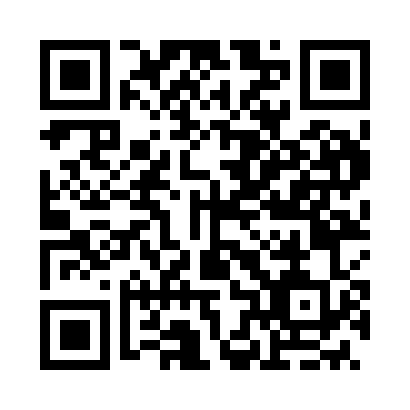 Prayer times for Katranyos, HungaryWed 1 May 2024 - Fri 31 May 2024High Latitude Method: Midnight RulePrayer Calculation Method: Muslim World LeagueAsar Calculation Method: HanafiPrayer times provided by https://www.salahtimes.comDateDayFajrSunriseDhuhrAsrMaghribIsha1Wed3:315:3612:485:508:019:572Thu3:295:3412:485:518:039:593Fri3:265:3212:485:528:0410:024Sat3:245:3112:485:538:0510:045Sun3:225:2912:485:538:0710:066Mon3:195:2812:485:548:0810:087Tue3:175:2712:485:558:0910:108Wed3:145:2512:475:568:1110:129Thu3:125:2412:475:568:1210:1510Fri3:105:2212:475:578:1310:1711Sat3:075:2112:475:588:1410:1912Sun3:055:2012:475:598:1610:2113Mon3:025:1812:475:598:1710:2314Tue3:005:1712:476:008:1810:2515Wed2:585:1612:476:018:1910:2816Thu2:555:1512:476:028:2110:3017Fri2:535:1412:476:028:2210:3218Sat2:515:1312:476:038:2310:3419Sun2:485:1112:486:048:2410:3620Mon2:465:1012:486:048:2510:3921Tue2:445:0912:486:058:2610:4122Wed2:425:0812:486:068:2810:4323Thu2:405:0712:486:068:2910:4524Fri2:375:0712:486:078:3010:4725Sat2:355:0612:486:088:3110:4926Sun2:335:0512:486:088:3210:5127Mon2:315:0412:486:098:3310:5328Tue2:295:0312:486:108:3410:5529Wed2:275:0312:486:108:3510:5730Thu2:255:0212:496:118:3610:5931Fri2:245:0112:496:118:3711:01